KS2 HISTORY CURRICULUM COVERAGE RECORD 2017-18Significant scope for additional coverage within ‘Heroes’ topic depending on class focus areas. Record all objectives/notes on this document to track actual coverageKS2 GEOGRAPHY CURRICULUM COVERAGE RECORD 2017-18Fieldwork must remain focus for development, in addition to topic coverage as necessary. Additionally, the ‘Heroes’ topic has scope for significant extra coverage of objectives depending on the focus areas chosen by classes. Record all coverage with notes on this document.National Curriculum Objectives (For details see curriculum document)2015-20162016-2017Oceans, Seas and RiversOceans, Seas and RiversHeroesHeroesVile and Victorious VikingsVile and Victorious VikingsIdentified areas 2018-2019National Curriculum Objectives (For details see curriculum document)2015-20162016-2017Planned coverageActual coveragePlanned coverageActual coveragePlanned coverageActual coverageIdentified areas 2018-2019Changes in Britain from the Stone Age to the Iron Age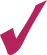 The Roman Empire and its impact on Britain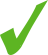 Britain’s settlement by Anglo-Saxons and ScotsThe Viking and Anglo-Saxon struggle for the Kingdom of England to the time of Edward the ConfessorA local history study [a depth study linked to one of the British areas above; a study over time tracing how several aspects of national history are reflected in the locality; a study of an aspect of history or a site dating from a period beyond 1066 that is significant in the locality.]A study of an aspect/theme in British history that extends pupils’ chronological knowledge beyond 1066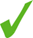 The achievements of the earliest civilizations – an overview of where/when the first civilizations appeared & depth study of one of: Ancient Sumer; The Indus Valley; Ancient Egypt; The Shang Dynasty of Ancient China (some)Ancient Greece – a study of Greek life and achievements and their influence on the western worldA non-European society that provides contrasts with British history – one study from: early Islamic civilization, including a study of Baghdad c. AD 900; Mayan civilization c. AD 900; Benin (West Africa) c. AD 900-1300.(some)National Curriculum Objectives (For details see curriculum document)2015-162016-17Oceans, Seas and RiversOceans, Seas and RiversHeroesHeroesVile and Victorious VikingsVile and Victorious VikingsIdentified areas 2018-2019National Curriculum Objectives (For details see curriculum document)2015-162016-17Planned coverageActual coveragePlanned coverageActual coveragePlanned coverageActual coverageIdentified areas 2018-2019Locate the world’s countries, using maps to focus on Europe (& Russia) & N/S America, concentrating on their environmental regions, key physical/ human characteristics, countries and major cities.Name and locate counties and cities of the UK, geographical regions and their identifying human/physical characteristics, key topographical features (including hills, mountains, coasts and rivers), & land-use patterns; & understand how some of these aspects have changed over timeY3/4Identify the position & significance of: latitude, longitude, Equator, Northern Hemisphere, Southern Hemisphere, the Tropics of Cancer and Capricorn, Arctic & Antarctic Circle, the Prime/Greenwich Meridian and time zones 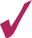 Understand geographical similarities and differences through the study of human and physical geography of a region of the United Kingdom, a region in a European country, and a region within North or South AmericaDescribe and understand key aspects of physical geography: climate zones, biomes & vegetation belts, rivers, mountains, volcanoes and earthquakes, & water cycleDescribe and understand key aspects of human geography: types of settlement/land use, economic activity including trade links, and the distribution of natural resources including energy, food, minerals and waterY5/6Use maps, atlases, globes and digital/computer mapping to locate countries and describe features studiedUse the eight points of a compass, four and six-figure grid references, symbols and key (including the use of Ordnance Survey maps) to build their knowledge of the United Kingdom and the wider worldUse fieldwork to observe, measure, record and present the human and physical features in the local area using a range of methods, including sketch maps, plans and graphs, and digital technologies.